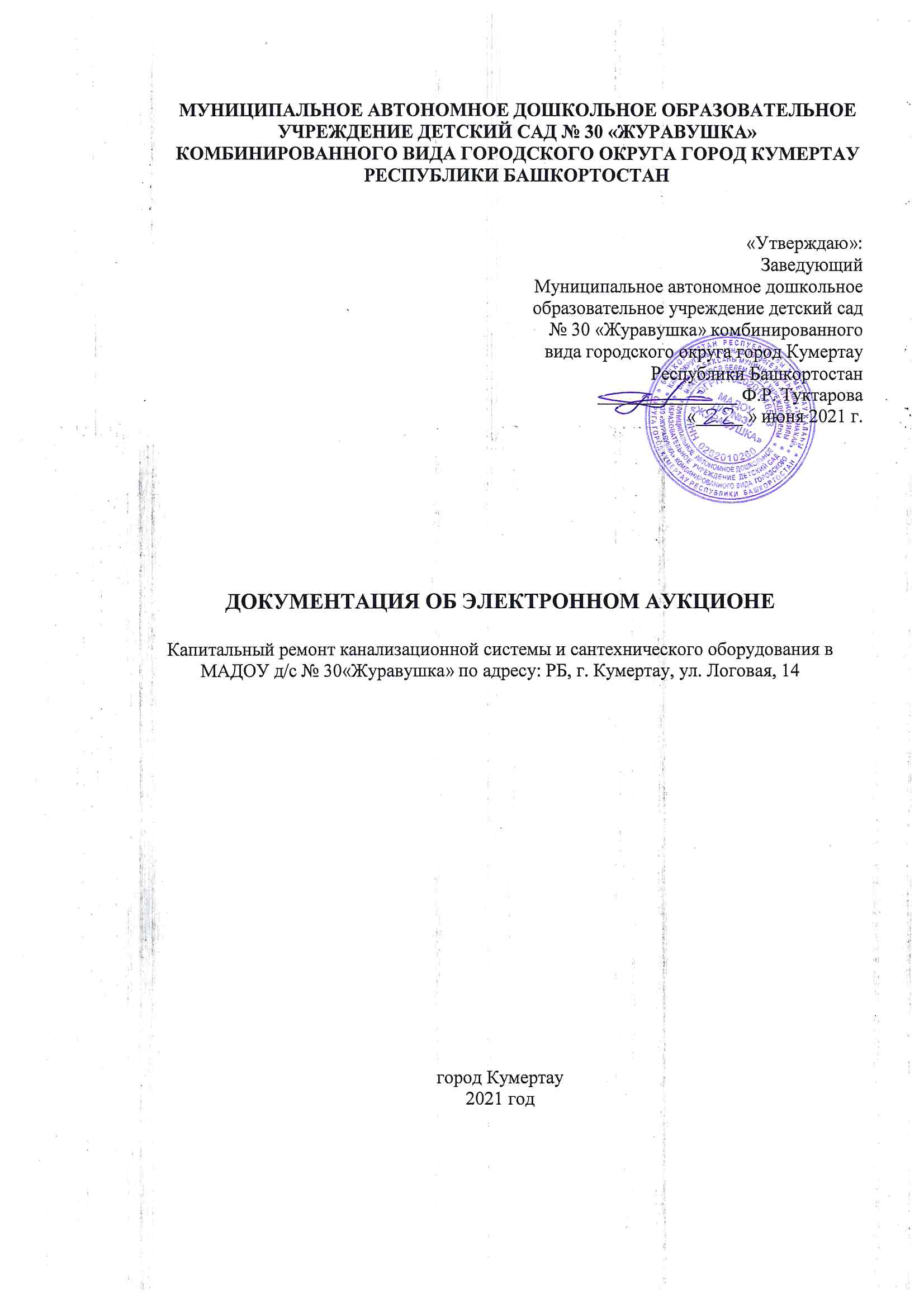 СОДЕРЖАНИЕВВЕДЕНИЕЗаконодательное регулированиеНастоящая документация об электронном аукционе подготовлена МУНИЦИПАЛЬНОЕ АВТОНОМНОЕ ДОШКОЛЬНОЕ ОБРАЗОВАТЕЛЬНОЕ УЧРЕЖДЕНИЕ ДЕТСКИЙ САД №30 "ЖУРАВУШКА" КОМБИНИРОВАННОГО ВИДА ГОРОДСКОГО ОКРУГА ГОРОД КУМЕРТАУ РЕСПУБЛИКИ БАШКОРТОСТАН в соответствии с Федеральный закон "О закупках товаров, работ, услуг отдельными видами юридических лиц" от 18.07.2011 N 223-ФЗ (далее – Закон), Гражданским кодексом Российской Федерации, Бюджетным кодексом Российской Федерации, Федеральным законом от 26 июля 2006 г. № 135-ФЗ «О защите конкуренции»,Федеральным законом от 06 апреля 2011г. № 63-ФЗ «Об электронной подписи», а также иными нормативными правовыми актами, регулирующими отношения в сфере закупок товаров, работ, услуг.Заказчик:	МУНИЦИПАЛЬНОЕ АВТОНОМНОЕ ДОШКОЛЬНОЕ ОБРАЗОВАТЕЛЬНОЕ УЧРЕЖДЕНИЕ ДЕТСКИЙ САД №30 "ЖУРАВУШКА" КОМБИНИРОВАННОГО ВИДА ГОРОДСКОГО ОКРУГА ГОРОД КУМЕРТАУ РЕСПУБЛИКИ БАШКОРТОСТАН (далее – Заказчик);	Предмет договораКапитальный ремонт  канализационной системы и сантехнического оборудования в МАДОУ д/с №30 "Журавушка" по адресу: РБ, г. Кумертау, ул. Логовая, 14.Условия проведения электронного аукционаМУНИЦИПАЛЬНОЕ АВТОНОМНОЕ ДОШКОЛЬНОЕ ОБРАЗОВАТЕЛЬНОЕ УЧРЕЖДЕНИЕ ДЕТСКИЙ САД №30 "ЖУРАВУШКА" КОМБИНИРОВАННОГО ВИДА ГОРОДСКОГО ОКРУГА ГОРОД КУМЕРТАУ РЕСПУБЛИКИ БАШКОРТОСТАН проводит электронный аукцион (далее – Аукцион) на право заключить договор на условиях, изложенных в настоящей документации об электронном аукционе (далее – Документация).Условия проведения Аукциона, в том числе сведения о начальной (максимальной) цене договора и требованиях к Участникам закупки, изложены в информационной карте Аукциона (далее – Информационная карта, раздел I Документации).Обоснование начальной (максимальной) цены договора представлено в разделе II Документации.Наименование и описание объекта закупки представлены в разделе III Документации.Проект договора представлен в Разделе IVРаздел I. ИНФОРМАЦИОННАЯ КАРТА АУКЦИОНА В ЭЛЕКТРОННОЙ ФОРМЕРаздел IIОбоснование начальной (максимальной) цены договора на выполнение работ по капитальному ремонту  канализационной системы и сантехнического оборудования в МАДОУ д/с №30 "Журавушка" по адресу: РБ, г. Кумертау, ул. Логовая, 14Обоснование сметной стоимости является объем Работ, общие характеристики оборудования и материалов, стоимость работ по ремонту в единичных расценках. 	Таким образом, на основании проведенных расчетов, начальная (максимальная) цена договора составляет 2 229 850,00 (Два миллиона двести двадцать девять тысяч восемьсот пятьдесят) рублей 00 копеек.Раздел IIIОПИСАНИЕ ОБЪЕКТА ЗАКУПКИКапитальный ремонт  канализационной системы и сантехнического оборудования в МАДОУ д/с №30 "Журавушка" по адресу: РБ, г. Кумертау, ул. Логовая, 141. Технические требования.1.1. Работы требуется выполнить в соответствии с локальными сметными расчетами и  настоящим техническим  заданием.1.2. Работы, являющиеся предметом аукциона, должны соответствовать требованиям, предусмотренным в настоящем техническом задании, соответствующих СНиПов,  ВСН, технических условий и других нормативных документов, регулирующих производство выполняемых работ.1.3. Материалы, оборудование, товары, используемые для выполнения работ, должны соответствовать требованиям ГОСТ, НПБ, ВСН и другим нормам, действующим в РФ.             1.4. Срок выполнения работ: с момента заключения Договора до 30.08.2021 года с возможностью досрочного окончания работ.2. Требования к качественным характеристикам работ:Качество выполненных Подрядчиком работ должно удовлетворять требованиям, установленным СНиП, СанПиН, ГОСТ, ТУ, действующими на момент проведения работ на территории Российской Федерации, с учетом условий договора.Работы должны производиться только в отведенной зоне работ. Работы должны быть  произведены минимальным количеством технических средств и механизмов, что нужно для сокращения шума, пыли, загрязнения воздуха.При производстве работ необходимо руководствоваться следующей нормативно-технической документацией:3. Требования к качеству материалов (товаров):Материалы (товары) и оборудование, используемые при выполнении подрядных работ, их качество и комплектация должны соответствовать требованиям действующих государственных стандартов (ГОСТ), технических условий (ТУ), требованиям иных нормативных документов, а также требованиям действующего законодательства Российской Федерации, что должно подтверждаться при поставке наличием у Подрядчика соответствующих документов (сертификаты качества, сертификаты соответствия, сертификаты пожарной безопасности, санитарно-эпидемиологические заключения). Материалы, не подлежащие сертификации, должны иметь декларацию о соответствии, при наличии такого требования в законодательстве Российской Федерации.Предлагаемые к монтажу материалы (товар) должны быть новыми (не бывшими ранее в употреблении, ремонте, в том числе не восстановленными, у которого не была осуществлена замена составных частей, не были восстановлены потребительские свойства), технически исправны, не иметь дефектов изготовления, сборки, дефектов конструкций, используемых материалов, дефектов функционирования, должны быть пригодны для использования на объекте, учитывая специфику деятельности. Вид, качество и цветовую гамму применяемых материалов Подрядчику необходимо согласовать с Заказчиком до начала производства работ.Не допускается поставка материалов и оборудования, бывшего в использовании. Обеспечение сохранности строительных материалов и оборудования остается за подрядной организацией, выполняющей работы. Подрядчик самостоятельно несёт риск порчи, утери или случайной гибели материалов (товаров) и оборудования до сдачи работ Заказчику.Применяемые материалы должны:	быть износостойкими и выдерживать механические нагрузки с учетом процессов, происходящих на открытом воздухе или в помещении; не выделять вредных веществ;соответствовать требованиям, предъявляемым к материалам в зависимости от категории помещений по пожарной безопасности.4. Требования к безопасности работ:Выполнение работ с соблюдением требований по технике безопасности, проведение необходимых мероприятий по охране окружающей среды, противопожарных мероприятий. При выполнении работ Подрядчик несет ответственность за соблюдение правил техники безопасности и пожарной безопасности на объекте.Работы выполняются в соответствии с установленными нормами и правилами. При производстве работ должны использоваться оборудование, машины и механизмы, предназначенные для конкретных условий или допущенные к применению органами государственного надзора.5. Требования к результату работ и приемка.Контроль качества и приемка работ производится в соответствии с проектно сметной документацией, настоящим техническим заданием, действующими ГОСТ, ВСН, ТУ. Приемка выполненных  работ производится в течение 10 рабочих дней на основании актов скрытых работ и актов о приемке выполненных работ (по форме КС-2), представляемых Подрядчиком не позднее 5 рабочих дней после окончания работ.Работы считаются принятыми с момента подписания акта приемки выполненных работ.6. Гарантийные обязательстваСрок гарантии качества выполненных работ 36 месяцев с момента подписания актов о приемке выполненных работ (форма КС - 2) и справки о стоимости выполненных работ (форма КС - 3). Гарантия на  оборудование и материалы должна быть не менее гарантийного срока данная заводом изготовителем.В период гарантийного срока в случае обнаружения Заказчиком недостатков Подрядчик за свой счет и своими силами обязан устранить недостатки не позднее 10 календарных дней с момента получения обоснованной претензии. Раздел IVПРОЕКТ ДОГОВОРАДОГОВОР ПОДРЯДА № _____г. Кумертау                                                                                                                      «_____» ____________ 2021 г.МУНИЦИПАЛЬНОЕ АВТОНОМНОЕ ДОШКОЛЬНОЕ ОБРАЗОВАТЕЛЬНОЕ УЧРЕЖДЕНИЕ ДЕТСКИЙ САД №30 "ЖУРАВУШКА" КОМБИНИРОВАННОГО ВИДА ГОРОДСКОГО ОКРУГА ГОРОД КУМЕРТАУ РЕСПУБЛИКИ БАШКОРТОСТАН, именуемое в дальнейшем «Заказчик», в лице заведующего Туктаровой Фанузы Рафаэловны, действующего на основании Устава, с одной стороны, и _____________________________, именуемое в дальнейшем «Подрядчик», в лице __________________ действующего на основании ___________, с другой стороны, совместно именуемые «Стороны»,с Федеральным законом от 18 июля 2011 г. № 223-ФЗ "О закупках товаров, работ, услуг отдельными видами юридических лиц", на основании протокола ______________________ от ___________ № _____, договорились о нижеследующем:1. Предмет договора1.1. Подрядчик обязуется выполнить по заданию Заказчика работу и сдать ее результат Заказчику, а Заказчик в свою очередь, обязуется принять результат работы и оплатить его.1.2.Подрядчик обязуется выполнить работы по капитальному ремонту  канализационной системы и сантехнического оборудования МАДОУ Д/с № 30 "Журавушка" по адресу: РБ, г. Кумертау, ул. Логовая, 14.2. Сроки выполнения работ2.1. Срок выполнения работ: с момента заключения Договора до 30.08.2021 года с возможностью досрочного окончания работ. Время проведения работ на объекте согласуется с руководителем учреждения.3. Цена работ3.1. Цена подлежащих выполнению работ составляет______________________________________ (_______________________________________________________________________________) рублей.НДС - _______________________________ рублей.3.2.Оплата выполненных по настоящему договору работ производится Заказчиком в течение 15 (Пятнадцати) календарных дней, при условии, что работа выполнена надлежащим образом и в сроки, установленные настоящим договором или досрочно.3.3. Оплата выполненных работ производится на основании подписанных Сторонами акта выполненных работ (форма КС-2) и справки о стоимости выполненных работ и затрат (форма КС-3).3.4. Расчеты между Сторонами производятся путем безналичного перечисления денежных средств на расчетный счет Подрядчика.3.5. Цена подлежащих выполнению работ включает в себя транспортные расходы, уплату таможенных пошлин, налогов, сборов, других обязательных платежей, т.е. является конечной.4. Права и обязанности сторон4.1. Обязанности Подрядчика4.1.1. Подрядчик обязуется выполнить все работы надлежащего качества, в объеме и в сроки, предусмотренные настоящим договором и приложениями к нему, и сдать работу Заказчику в установленный срок.4.1.2.  Подрядчик обязан обеспечить производство и качество всех работ в соответствии с действующими нормами и техническими условиями.4.1.3. Подрядчик обязуется приступить к работе не позднее 5 рабочих дней с момента получения сметной документации.4.1.4.   Подрядчик обязуется выполнить работу за свой риск.4.1.5. Подрядчик обязан безвозмездно, своими силами устранить по требованию Заказчика все выявленные недостатки и дефекты в работе. 4.1.6. Подрядчик обязан представить Заказчику на утверждение график производства работ после подписания Договора.4.1.7. Подрядчик обязан до начала Работ представить Заказчику списки своего персонала и грузовых автомашин и ежедневно подавать Заказчику информацию в письменной форме о присутствующих на Объекте работниках. 4.1.8. Подрядчик обязан использовать материалы, изделия и оборудование, предназначенные для выполнения Работ в соответствии с локально-сметным расчётом Заказчика и положениями действующих в Российской Федерации нормативных документов и правил, должны соответствовать ГОСТам и должны быть разрешены к применению в РФ.4.1.9. Подрядчик обязан заблаговременно представлять Уполномоченному Представителю Заказчика данные о выбранных им материалах и оборудовании (включая соответствующие паспорта, сертификаты соответствия нормам Российской Федерации, сертификаты соответствия экологическим нормам), получать его одобрение на их применение и использование. В случае, если Уполномоченный представитель Заказчика отклонил использование материалов и (или) оборудования из-за их несоответствия стандартам качества, Подрядчик обязан за свой счет произвести их замену.4.1.10. Подрядчик ведет общий журнал работ по форме № КС-6, утвержденной постановлением Госкомстата России от 11.11.1999 г. № 100 (далее – общий журнал работ) и другие журналы, предусмотренные СНиП, в котором отражается весь ход производства Работ, а также все факты и обстоятельства, имеющие значение во взаимоотношениях Заказчика и Подрядчика. Уполномоченный представитель Заказчика еженедельно проверяет и своей подписью подтверждает записи в этом журнале и/или излагает свое мнение. Подрядчик обязан в трехдневный срок принять меры к устранению недостатков, указанных Уполномоченным представителем Заказчика.4.2. Обязанности Заказчика4.2.1. Заказчик обязан обеспечить доступ Подрядчику к объекту, указанному в п.1.2, 1.3 договора.4.2.2. Заказчик обязан принять выполненные работы в порядке, предусмотренном настоящим договором.4.2.3. Заказчик обязуется оплатить выполненные работы в размере, в сроки и в порядке предусмотренным настоящим договором.4.3. Права Подрядчика4.3.1.Требовать своевременной оплаты выполненных работ.4.3.2. С письменного согласия Заказчика привлекать к исполнению обязательств по настоящему договору других лиц – субподрядчиков, обладающих специальными знаниями, навыками, квалификацией, специальным оборудованием и т.п., по видам работ, предусмотренным в проектно-сметной документации. При этом Подрядчик несет ответственность перед Заказчиком за неисполнение или ненадлежащее исполнение обязательств субподрядчиком. Привлечение субподрядчиков не влечет изменение цены работ и/или объемов по настоящему договору. 4.3.3. Запрашивать у Заказчика разъяснения и уточнения относительно выполнения работ в рамках настоящего договора.4.3.4. Досрочно исполнить обязательства по настоящему договору.4.4. Права Заказчика. 4.4.1. Заказчик вправе осуществлять контроль за ходом и качеством выполнения работ, соблюдением сроков их выполнения, качеством предоставленных Подрядчиком материалов, а также правильностью использования Подрядчиком материалов Заказчика, не вмешиваясь при этом в оперативно – хозяйственную деятельность Подрядчика.4.4.2. Заказчик вправе отказаться от исполнения настоящего Договора и потребовать возмещения убытков, если Подрядчик не приступает своевременно к исполнению настоящего Договора или выполняет работу настолько медленно, что окончание ее к сроку, указанному в Договоре становится явно невозможно.4.4.3. Заказчик вправе в любое время до сдачи работы отказаться от исполнения настоящего договора. При этом Заказчик обязан оплатить Подрядчику часть работ, фактически выполненных им до отказа Заказчика от исполнения договора.5. Персонал подрядчика5.1. При выполнении работ Подрядчик в отношениях со своими работниками и другими лицами, привлекаемыми для сотрудничества, должен строго следовать положениям трудового законодательства и законодательства, регулирующего отношения по оказанию услуг и выполнению Работ. 5.2. Подрядчик обязан соблюдать и требовать соблюдения всех положений миграционного законодательства и, в необходимых случаях, получать в уполномоченных органах Российской Федерации разрешение на использование иностранной рабочей силы, а также удостовериться в наличии подтверждений на право осуществления трудовой деятельности у каждого иностранного работника.5.3. Подрядчик обязан по требованию Заказчика (Уполномоченного представителя Заказчика) представлять ему подробные сведения о персонале и численности различных категорий рабочих, привлекаемых к работе на Объекте.5.4. Заказчик может потребовать от Подрядчика немедленного удаления с Объекта любого лица, которое, по мнению Заказчика, нарушает дисциплину, либо проявляет некомпетентность или халатность по отношению к исполнению своих служебных обязанностей.6. Порядок приемки выполненных работ и порядок расчетов6.1. После завершения выполнения работ в полном объеме, Подрядчик письменно уведомляет Заказчика о факте завершения работ.6.2.  Не позднее рабочего дня, следующего за днем получения Заказчиком уведомления, указанного в п. 5.1. настоящего договора, Подрядчик представляет Заказчику акты выполненных работ (КС-2), подписанные Подрядчиком (2 экз.), справки о стоимости выполненных работ и затрат (КС-3), другую документацию при ее наличии (расчеты, акты на скрытые работы и т.д.).6.3. Не позднее 20 рабочих дней после получения от Подрядчика документов, указанных в п.5.2. настоящего договора, Заказчик осуществляет проверку выполненных работ, на предмет соответствия их объема, качества требованиям, изложенным в настоящем договоре и сметной документации, рассматривает, оформляет и подписывает представленные документы, и направляет Подрядчику подписанный Заказчиком 1 (один) экземпляр акта приемки выполненных работ (КС-2), справки о стоимости (КС-3), либо запрос о предоставлении разъяснений касательно результатов работ, или мотивированный отказ от принятия результатов выполненных работ, или акт с перечнем выявленных недостатков, необходимых доработок и сроком их устранения. В случае отказа Заказчика от принятия результатов выполненных работ в связи с необходимостью устранения недостатков и/или доработки результатов работ Подрядчик обязуется в срок, установленный в акте, составленном Заказчиком, устранить указанные недостатки/произвести доработки за свой счет.6.4. В случае получения от Заказчика запроса о предоставлении разъяснений касательно результатов работ, или мотивированного отказа от принятия результатов выполненных работ, или акта с перечнем выявленных недостатков, необходимых доработок и сроком их устранения Подрядчик в течение 3 (трех) рабочих дней обязан представить Заказчику запрашиваемые разъяснения в отношении выполненных работ или в срок, установленный в указанном акте, содержащем перечень выявленных недостатков и необходимых доработок, устранить полученные от Заказчика замечания/недостатки/ произвести доработки и передать Заказчику необходимые разъяснения, отчет об устранении недостатков, выполнении необходимых доработок, а также повторный подписанный Подрядчиком акт выполненных работ (КС-2) в 2 (двух) экземплярах для принятия Заказчиком выполненных работ.6.5. В случае если по результатам рассмотрения отчета, содержащего выявленные недостатки и необходимые доработки, Заказчиком будет принято решение об устранении Подрядчиком недостатков/выполнении доработок в надлежащем порядке и в установленные сроки, а также в случае  отсутствия у Заказчика запросов касательно представления разъяснений в отношении выполненных работ, Заказчик принимает выполненные работы и подписывает 2 (два) экземпляра Акта приемки выполненных работ (КС-2, один из которых направляет Подрядчику.6.6. Подписанные Сторонами акт выполненных работ (КС-2), справка о стоимости работ и затрат (КС-3), счет-фактура являются основанием для оплаты Подрядчику выполненных работ.6.7. Работы, выполненные с изменениями или отклонениями от условий договора или проектно-сметной документации, не оформленные в установленном порядке, оплате не подлежат.7. Ответственность Сторон. Риски. Гарантия7.1. В случае неисполнения или ненадлежащего исполнения своих обязательств по настоящему Договору стороны несут ответственность в соответствии с действующим законодательством Российской Федерации.7.2. В случае просрочки исполнения Заказчиком обязательств, предусмотренных Договором, а также в иных случаях неисполнения или ненадлежащего исполнения Заказчиком обязательств, предусмотренных Договором, Исполнитель вправе потребовать уплаты неустойки (штрафа, пеней. Пеня начисляется за каждый день просрочки исполнения обязательства, предусмотренного Договором, начиная со дня, следующего после дня истечения установленного Договором срока исполнения обязательства. Такая пеня устанавливается Договором в размере одной трехсотой действующей на дату уплаты пеней ключевой ставки Центрального банка Российской Федерации от не уплаченной в срок суммы. 7.3. В случае просрочки исполнения Исполнителем обязательств (в том числе гарантийного обязательства), предусмотренных Договором, а также в иных случаях неисполнения или ненадлежащего исполнения Исполнителем обязательств, предусмотренных Договором, Заказчик направляет Исполнителю требование об уплате неустоек (штрафов, пеней).7.4. Пеня начисляется за каждый день просрочки исполнения поставщиком (подрядчиком, исполнителем) обязательства, предусмотренного Договором, начиная со дня, следующего после дня истечения установленного Договором срока исполнения обязательства, и устанавливается Договором в раз-мере одной трехсотой действующей на дату уплаты пени ключевой ставки Центрального банка Российской Федерации от цены Договора, уменьшенной на сумму, пропорциональную объему обязательств, предусмотренных Договором и фактически исполненных поставщиком (подрядчиком, исполнителем), за исключением случаев, если законодательством Российской Федерации установлен иной порядок начисления пени.7.5. За каждый факт неисполнения или ненадлежащего исполнения поставщиком (подрядчиком, исполнителем) обязательств, предусмотренных Договором, за исключением просрочки исполнения обязательств (в том числе гарантийного обязательства), предусмотренных Договором, размер штрафа устанавливается в следующем порядке:10 процентов цены Договора (этапа) в случае, если цена Договора (этапа) не превышает 3 млн. рублей;7.6. За каждый факт неисполнения или ненадлежащего исполнения поставщиком (подрядчиком, исполнителем) обязательства, предусмотренного Договором, которое не имеет стоимостного выражения, размер штрафа устанавливается (при наличии в Договоре таких обязательств) в следующем порядке:1000 рублей, если цена Договора не превышает 3 млн. рублей;7.7. Если Заказчик понес убытки, связанные с неисполнением или ненадлежащим исполнением обязательств по настоящему Договору, Исполнитель обязан возместить Заказчику перечисленные убытки в полном объеме сверх неустойки.7.8. За каждый факт неисполнения заказчиком обязательств, предусмотренных Договором, за исключением просрочки исполнения обязательств, предусмотренных Договором, размер штрафа устанавливается в следующем порядке:1000 рублей, если цена Договора не превышает 3 млн. рублей (включительно);7.9.  Сторона освобождается от уплаты неустойки (штрафа, пени), если докажет, что неисполнение или ненадлежащее исполнение обязательства, предусмотренного Договором, произошло вследствие непреодолимой силы или по вине другой Стороны. 7.10. Уплата неустойки (пени, штрафа) не освобождает стороны от исполнения обязательств или устранения нарушений по настоящему Договору.7.11. Окончание срока действия настоящего Договора не освобождает стороны от ответственности за нарушение его условий в период действия настоящего Договора.7.12. В случае нарушения принятых по настоящему Договору обязательств, а также во всем остальном, что не предусмотрено Договором, стороны руководствуются действующим законодательством Российской Федерации.7.13. Оплата Договора может быть осуществлена путем выплаты Исполнителю Договора суммы, уменьшенной на сумму неустойки (пеней, штрафов).7.14. Общая сумма начисленных штрафов за неисполнение или ненадлежащее исполнение поставщиком (подрядчиком, исполнителем) обязательств, предусмотренных Договором, не может превышать цену Договора.7.15. Общая сумма начисленных штрафов за ненадлежащее исполнение заказчиком обязательств, предусмотренных Договором, не может превышать цену Договора.7.16. Стороны несут ответственность за неисполнение или ненадлежащее исполнение своих обязательств по настоящему договору в соответствии с действующим законодательством РФ. Подрядчик несет ответственность за ненадлежащее качество предоставленных им материалов и оборудования, а также за предоставление материалов и оборудования, обремененных правами третьих лиц, и в этом случае обязан возместить Заказчику причиненные последнему убытки.7.17. Срок гарантии качества выполненных работ 36 месяцев с момента подписания актов о приемке выполненных работ (форма КС - 2) и справки о стоимости выполненных работ (форма КС - 3).8. Непреодолимая сила (форс-мажорные обстоятельства)8.1. Стороны освобождаются от ответственности за частичное или полное неисполнение обязательств по настоящему договору, если неисполнение явилось следствием природных явлений, действий объективных внешних факторов и прочих обстоятельств непреодолимой силы, за которые стороны не отвечают, и предотвратить неблагоприятное воздействие которых они не имеют возможности.8.2. Стороны несут ответственность за частичное или полное неисполнение обязательств по настоящему Договору при наличии вины только в случаях предусмотренных Законом или настоящим договором.9. Срок действия Договора9.1. Настоящий Договор вступает в силу с момента его подписания Сторонами и действует до полного исполнения Сторонами своих обязательств по Договору. 9.2. Настоящий Договор может быть расторгнут досрочно:1)    по письменному соглашению Сторон;2)  в одностороннем порядке при отказе одной из Сторон от настоящего Договора в случаях, когда возможность такого отказа предусмотрена Законом или настоящим Договором.3)    в иных случаях, предусмотренных Законом или соглашением Сторон.10. Порядок разрешения споров10.1. Все споры и разногласия, которые могут возникнуть между Сторонами, будут разрешаться путем переговоров.10.2. В случае невозможности урегулирования споров путем переговоров между Сторонами, они подлежат разрешению в арбитражном суде Республики Башкортостан в соответствии с действующим Законодательством.11. Антикоррупционная оговорка               11.1. При исполнении своих обязательств по Договору Стороны, их работники, представители и аффилированные лица не выплачивают, не предлагают выплатить и не разрешают выплату денежных средств или иных ценностей любым лицам, чтобы оказать влияние на их действия или решения с целью получить какие-либо неправомерные преимущества или с иными противоправными целями.Также Стороны, их работники, представители и аффилированные лица при исполнении Договора не осуществляют действия, квалифицируемые российским законодательством как вымогательство взятки или предмета коммерческого подкупа, коммерческий подкуп, посредничество в коммерческом подкупе, дача или получение взятки, посредничество во взяточничестве, злоупотребление должностными полномочиями, незаконное вознаграждение от имени юридического лица.              11.2. В случае возникновения у стороны подозрений, что произошло или может произойти нарушение п. 8.1 Договора, она обязуется незамедлительно уведомить другую сторону в письменной форме. В уведомлении необходимо указать факты и (или) предоставить материалы, подтверждающие или дающие основание предполагать, что произошло или может произойти нарушение.После получения уведомления сторона, в адрес которой оно направлено, в течение пяти календарных дней направляет ответ, что нарушения не произошло или не произойдет.              11.3. Исполнение обязательств по Договору приостанавливается с момента направления стороной уведомления, указанного в п. 8.2 Договора, до момента получения ею ответа.             11.4. Если подтвердилось нарушение другой стороной обязательств, указанных в п. 8.1 Договора, либо не был получен ответ на уведомление, сторона имеет право отказаться от Договора в одностороннем порядке, направив письменное уведомление о расторжении. Сторона, по инициативе которой расторгнут Договор, вправе требовать возмещения реального ущерба, возникшего в результате расторжения Договора.12. Заключительные положения12.1. Изменение существенных условий договора при его исполнении не допускается, за исключением их изменения по соглашению сторон в следующих случаях:а) при снижении цены договора без изменения предусмотренных договором количества товара, объема работы или услуги, качества поставляемого товара, выполняемой работы, оказываемой услуги и иных условий договора;б) если по предложению заказчика увеличиваются предусмотренные договором количество товара, объем работы или услуги не более чем на десять процентов или уменьшаются предусмотренные договором количество поставляемого товара, объем выполняемой работы или оказываемой услуги не более чем на десять процентов. При этом по соглашению сторон допускается изменение с учетом положений бюджетного законодательства Российской Федерации цены договора пропорционально дополнительному количеству товара, дополнительному объему работы или услуги исходя из установленной в договоре цены единицы товара, работы или услуги, но не более чем на десять процентов цены договора. При уменьшении предусмотренных договором количества товара, объема работы или услуги стороны договора обязаны уменьшить цену договора исходя из цены единицы товара, работы или услуги. Цена единицы дополнительно поставляемого товара или цена единицы товара при уменьшении предусмотренного договором количества поставляемого товара должна определяться как частное от деления первоначальной цены договора на предусмотренное в договоре количество такого товара.12.2. Во всем остальном, что не предусмотрено настоящим Договором, Стороны руководствуются действующим законодательством Российской Федерации.12.3. Не допускается уступка стороной Договора (кредитором) прав требования, возникших из Договора без предварительного письменного согласия другой стороны (должника) в обязательстве (п.2. ст.382 ГК РФ).12.4. Любые изменения и дополнения к настоящему Договору действительны лишь при условии, если они совершены в письменной форме и подписаны надлежаще уполномоченными на то представителями Сторон. 12.5. Настоящий Договор составлен в 2-х (двух) подлинных экземплярах, имеющих одинаковую юридическую силу, по одному для каждой из Сторон.12. Адреса, реквизиты и подписи СторонПриложение №1 к договору №  ________________от  «____» _______ 2021г.Локальный сметный расчет(Приложен отдельным файлом)Приложение №2к договору №  ________________от  «____» _______ 2021г.Техническое заданиеОПИСАНИЕ ОБЪЕКТА ЗАКУПКИКапитальный ремонт  канализационной системы и сантехнического оборудования в МАДОУ д/с №30 "Журавушка" по адресу: РБ, г. Кумертау, ул. Логовая, 141. Технические требования.1.1. Работы требуется выполнить в соответствии с локальными сметными расчетами и  настоящим техническим  заданием.1.2. Работы, являющиеся предметом аукциона, должны соответствовать требованиям, предусмотренным в настоящем техническом задании, соответствующих СНиПов,  ВСН, технических условий и других нормативных документов, регулирующих производство выполняемых работ.1.3. Материалы, оборудование, товары, используемые для выполнения работ, должны соответствовать требованиям ГОСТ, НПБ, ВСН и другим нормам, действующим в РФ.2. Требования к качественным характеристикам работ:Качество выполненных Подрядчиком работ должно удовлетворять требованиям, установленным СНиП, СанПиН, ГОСТ, ТУ, действующими на момент проведения работ на территории Российской Федерации, с учетом условий договора.Работы должны производиться только в отведенной зоне работ. Работы должны быть  произведены минимальным количеством технических средств и механизмов, что нужно для сокращения шума, пыли, загрязнения воздуха.При производстве работ необходимо руководствоваться следующей нормативно-технической документацией:3. Требования к качеству материалов (товаров):Материалы (товары) и оборудование, используемые при выполнении подрядных работ, их качество и комплектация должны соответствовать требованиям действующих государственных стандартов (ГОСТ), технических условий (ТУ), требованиям иных нормативных документов, а также требованиям действующего законодательства Российской Федерации, что должно подтверждаться при поставке наличием у Подрядчика соответствующих документов (сертификаты качества, сертификаты соответствия, сертификаты пожарной безопасности, санитарно-эпидемиологические заключения). Материалы, не подлежащие сертификации, должны иметь декларацию о соответствии, при наличии такого требования в законодательстве Российской Федерации.Предлагаемые к монтажу материалы (товар) должны быть новыми (не бывшими ранее в употреблении, ремонте, в том числе не восстановленными, у которого не была осуществлена замена составных частей, не были восстановлены потребительские свойства), технически исправны, не иметь дефектов изготовления, сборки, дефектов конструкций, используемых материалов, дефектов функционирования, должны быть пригодны для использования на объекте, учитывая специфику деятельности. Вид, качество и цветовую гамму применяемых материалов Подрядчику необходимо согласовать с Заказчиком до начала производства работ.Не допускается поставка материалов и оборудования, бывшего в использовании. Обеспечение сохранности строительных материалов и оборудования остается за подрядной организацией, выполняющей работы. Подрядчик самостоятельно несёт риск порчи, утери или случайной гибели материалов (товаров) и оборудования до сдачи работ Заказчику.Применяемые материалы должны:	быть износостойкими и выдерживать механические нагрузки с учетом процессов, происходящих на открытом воздухе или в помещении; не выделять вредных веществ;соответствовать требованиям, предъявляемым к материалам в зависимости от категории помещений по пожарной безопасности.4. Требования к безопасности работ:Выполнение работ с соблюдением требований по технике безопасности, проведение необходимых мероприятий по охране окружающей среды, противопожарных мероприятий. При выполнении работ Подрядчик несет ответственность за соблюдение правил техники безопасности и пожарной безопасности на объекте.Работы выполняются в соответствии с установленными нормами и правилами. При производстве работ должны использоваться оборудование, машины и механизмы, предназначенные для конкретных условий или допущенные к применению органами государственного надзора.5. Требования к результату работ и приемка.Контроль качества и приемка работ производится в соответствии с проектно сметной документацией, настоящим техническим заданием, действующими ГОСТ, ВСН, ТУ. Приемка выполненных  работ производится в течение 10 рабочих дней на основании актов скрытых работ и актов о приемке выполненных работ (по форме КС-2), представляемых Подрядчиком не позднее 5 рабочих дней после окончания работ.Работы считаются принятыми с момента подписания акта приемки выполненных работ.6. Гарантийные обязательстваСрок гарантии качества выполненных работ 36 месяцев с момента подписания актов о приемке выполненных работ (форма КС - 2) и справки о стоимости выполненных работ (форма КС - 3). Гарантия на  оборудование и материалы должна быть не менее гарантийного срока данная заводом изготовителем.В период гарантийного срока в случае обнаружения Заказчиком недостатков Подрядчик за свой счет и своими силами обязан устранить недостатки не позднее 10 календарных дней с момента получения обоснованной претензии. Приложение № 1 к Документацииоб аукционе в электронной формеПредложение участника аукциона Инструкция по заполнению: В столбце 4 таблицы Участник аукциона должен указать конкретные значения показателей. В случае, если в значение показателя сопровождается словами «не менее», «не более», «не ниже», «не выше» или «эквивалент» необходимо указать конкретное значение показателя, удовлетворяющее требованию, если несколько значений показателя перечислены через союз «или» необходимо выбрать и указать одно конкретное значение показателя из предложенных заказчиком.  По каждому показателю возможно указание только одного конкретного значения (в том числе возможно указание значения с допусками, установленными заводом-производителем). Указание нескольких значений – не допускается.Столбец 5 таблицы заполняется Участником только в случае наличия у товара указанных показателей.Столбец 6 таблицы обязателен к заполнению.ВведениеРаздел I Информационная карта аукциона в электронной формеРаздел II Обоснование начальной (максимальной) цены договораРаздел III  Описание объекта закупкиРадел IV  Проект договора Приложение №1 к Документации – Конкретные показатели№
п/пНаименование поясненийУсловия проведения Аукциона1.Способ определения поставщика (подрядчика, исполнителя)Электронный аукцион2.Сайты в сети "Интернет", на которых размещена информация об АукционеСайты в информационно-телекоммуникационной сети "Интернет", на которых размещена информация об Аукционе:сайт Единой информационной системы в сфере закупок www.zakupki.gov.ru;сайт оператора электронной торговой площадки РЕГИОН 
http://etp-region.ru/3.ЗаказчикНаименование: МУНИЦИПАЛЬНОЕ АВТОНОМНОЕ ДОШКОЛЬНОЕ ОБРАЗОВАТЕЛЬНОЕ УЧРЕЖДЕНИЕ ДЕТСКИЙ САД №30 "ЖУРАВУШКА" КОМБИНИРОВАННОГО ВИДА ГОРОДСКОГО ОКРУГА ГОРОД КУМЕРТАУ РЕСПУБЛИКИ БАШКОРТОСТАНМесто нахождения: 453300, Башкортостан респ, г Кумертау, улица Логовая, 14Почтовый адрес: 453300, Башкортостан респ, г Кумертау, улица Логовая, 14Адрес электронной почты: zhuravushka30@yandex.ru Ответственное лицо заказчика: +7(34761)4 11 144.Наименование объекта закупкиКапитальный ремонт  канализационной системы и сантехнического оборудования в МАДОУ д/с №30 "Журавушка" по адресу: РБ, г. Кумертау, ул. Логовая, 14.5.Описание объекта закупкиУказано в Разделе III Описание объекта закупки6.Место и сроки (график) выполнения работ, оказания услуг, поставки товара.Место выполнения работ, оказания услуг, поставки товара: 453300, Башкортостан респ, г Кумертау, улица Логовая, 14, 45 календарных дней с даты заключения договора, с возможностью досрочного окончания работ.7.Начальная (максимальная) цена договора (цена лота)Начальная (максимальная) цена договора: 2 229 850,00 (Два миллиона двести двадцать девять тысяч восемьсот пятьдесят) рублей 00 копеек8.Обоснование начальной (максимальной) цены договораУказано в Разделе II Обоснование начальной (максимальной) цены договора.9.Источник финансированиясредства автономных учреждений (средства бюджета г.о.г. Кумертау РБ).10.Валюта, используемая для формирования цены договора и расчетов с поставщиком (подрядчиком, исполнителем)Российский рубль.11.Порядок применения официального курса иностранной валюты к рублю Российской Федерации, установленного Центральным банком Российской Федерации и используемого при оплате договораНе применяется.12.Порядок и сроки оплаты товара, работы или услугиВ соответствии с условиями исполнения договора.13.Размер авансаНе предусмотрено. 14.Единые требования к участникам электронного аукциона1) участник закупки должен соответствовать требованиям законодательства РФ к лицам, осуществляющим поставки товаров, выполнение работ, оказание услуг, которые являются предметом закупки;2) участник закупки должен отвечать требованиям документации;3) участник закупки не находится в процессе ликвидации (для участника - юридического лица), не признан по решению арбитражного суда несостоятельным (банкротом) (для участника - как юридического, так и физического лица);4) на день подачи заявки или конверта с заявкой деятельность участника закупки не приостановлена в порядке, предусмотренном Кодексом РФ об административных правонарушениях;5) у участника закупки отсутствует недоимка по налогам, сборам, задолженность по иным обязательным платежам в бюджеты бюджетной системы РФ за прошедший календарный год, размер которых превышает 25 процентов от балансовой стоимости активов участника закупки по данным бухгалтерской отчетности за последний отчетный период;6) сведения об участнике закупки отсутствуют в реестрах недобросовестных поставщиков, ведение которых предусмотрено Законом N 223-ФЗ и Законом N 44-ФЗ;7) участник закупки обладает исключительными правами на интеллектуальную собственность либо правами на использование интеллектуальной собственности в объеме, достаточном для исполнения договора. Данное требование предъявляется, если в связи с исполнением договора Заказчик приобретает права на интеллектуальную собственность либо исполнение договора предполагает ее использование.14.1Дополнительные требования к участникам электронного аукционаНе предусмотрено.15.Требования к содержанию, составу заявки на участие в электронном аукционе и инструкция по ее заполнениюПервая часть заявки на участие в аукционе в электронной форме должна содержать:согласие участника электронного аукциона на оказание услуги на условиях, предусмотренных документацией об электронном аукционе и не подлежащих изменению по результатам проведения электронного аукциона;2)    конкретные показатели товара, соответствующие значениям, установленным в документации об электронном аукционе, и указание на товарный знак (при наличии). информация, предусмотренная настоящим подпунктом, включается в заявку на участие в электронном аукционе в случае отсутствия в документации об электронном аукционе указания на товарный знак или в случае, если участник закупки предлагает товар, который обозначен товарным знаком, отличным от товарного знака, указанного в документации об электронном аукционе; (заполняются согласно форме, указанной в Приложение № 1 к Документации (Предложение участника аукциона)Вторая часть заявки на участие в аукционе в электронной форме должна содержать:1) документ, содержащий сведения об участнике закупок, подавшем заявку: фирменное наименование (полное наименование), организационно-правовую форму, место нахождения, почтовый адрес (для юридического лица), фамилию, имя, отчество, паспортные данные, место жительства (для физического лица), номер контактного телефона;2) копии учредительных документов участника закупок (для юридических лиц);3) копии документов, удостоверяющих личность (для физических лиц);4) выписку из Единого государственного реестра юридических лиц (для юридических лиц) либо Единого государственного реестра индивидуальных предпринимателей (для индивидуальных предпринимателей), полученную не ранее чем за месяц до дня размещения в ЕИС извещения о проведении аукциона, или нотариально заверенную копию такой выписки;5) надлежащим образом, заверенный перевод на русский язык документов о государственной регистрации юридического лица или индивидуального предпринимателя согласно законодательству соответствующего государства (для иностранных лиц). Эти документы должны быть получены не ранее чем за шесть месяцев до дня размещения в ЕИС извещения о проведении аукциона;6) документ, подтверждающий полномочия лица осуществлять действия от имени участника закупок - юридического лица (копия решения о назначении или об избрании физического лица на должность, в соответствии с которым это физическое лицо обладает правом действовать от имени участника без доверенности). Если от имени участника аукциона действует иное лицо, заявка должна включать и доверенность на осуществление действий от имени участника закупок, заверенную печатью (при наличии) участника закупок и подписанную от его имени лицом (лицами), которому в соответствии с законодательством РФ, учредительными документами предоставлено право подписи доверенностей (для юридических лиц), либо нотариально заверенную копию такой доверенности;7) решение об одобрении или о совершении крупной сделки (его копию), если требование о необходимости такого решения для совершения крупной сделки установлено законодательством РФ, учредительными документами юридического лица и если для участника закупок поставка товаров, выполнение работ, оказание услуг, выступающих предметом договора, предоставление обеспечения исполнения договора являются крупной сделкой. Если указанные действия не считаются для участника закупки крупной сделкой, представляется соответствующее письмо;8) документ, декларирующий следующее:- участник закупки не находится в процессе ликвидации (для участника - юридического лица), не признан по решению арбитражного суда несостоятельным (банкротом) (для участника - как юридического, так и физического лица);- на день подачи заявки деятельность участника закупки не приостановлена в порядке, предусмотренном Кодексом РФ об административных правонарушениях;- у участника закупки отсутствует недоимка по налогам, сборам, задолженность по иным обязательным платежам в бюджеты бюджетной системы РФ за прошедший календарный год, размер которых превышает 25 процентов от балансовой стоимости активов участника закупки по данным бухгалтерской отчетности за последний отчетный период;- сведения об участнике закупки отсутствуют в реестрах недобросовестных поставщиков, ведение которых предусмотрено Законом N 223-ФЗ и Законом N 44-ФЗ;- участник закупки обладает исключительными правами на интеллектуальную собственность либо правами на использование интеллектуальной собственности в объеме, достаточном для исполнения договора (если в связи с исполнением договора Заказчик приобретает права на интеллектуальную собственность либо исполнение договора предполагает ее использование);9) документы (их копии), подтверждающие соответствие участника аукциона требованиям законодательства РФ и аукционной документации к лицам, которые осуществляют поставки товаров, выполнение работ, оказание услуг;10) документы (их копии), подтверждающие соответствие товаров, работ, услуг требованиям законодательства РФ к таким товарам, работам, услугам, если законодательством РФ установлены требования к ним и представление указанных документов предусмотрено аукционной документацией. Исключение составляют документы, которые согласно гражданскому законодательству могут быть представлены только вместе с товаром;11) согласие на поставку товаров, выполнение работ, оказание услуг в соответствии с условиями, установленными аукционной документацией;12) другие документы в соответствии с требованиями Положения заказчика и аукционной документации.Заявка на участие в аукционе может содержать:1) дополнительные документы и сведения по усмотрению участника;2) эскиз, рисунок, чертеж, фотографию, иное изображение товара, образец (пробу) товара, на поставку которого осуществляется закупка;3) иные документы, подтверждающие соответствие участника закупки и (или) товара, работы, услуги требованиям, установленным в документации о проведении аукциона.Инструкция по заполнению заявки Участником электронного аукциона:Предметом договора является выполнение работ.В случае, если Участник закупки планирует принять участие в Аукционе, он должен подготовить и подать заявку на участие в Аукционе.Предполагается, что Участник Аукциона изучит всю настоящую Документацию, включая изменения, дополнения и разъяснения к настоящей Документации.Заявка на участие в Аукционе должна содержать согласие на выполнение работ на условиях, предусмотренных настоящей Документацией.При оформлении заявки Участникам следует использовать общепринятые обозначения и наименования в соответствии с требованиями действующих нормативных документов.В описании условий и предложений Участник закупки не должен допускать двусмысленных толкований.16.Срок подачи заявок на участие в электронном аукционе, дата и время окончания срока подачи заявок на участие в электронном аукционе Участник электронного аукциона вправе подать заявку на участие в электронном аукционе в любое время с момента размещения извещения о его проведении до 09 час. 00 мин. (по местному времени заказчика) «08» июля 2021 г.17.Место подачи заявок на участие в электронном аукционеЭлектронная торговая площадка ООО «Регион», адрес электронно-торговой площадки: http://etp-region.ru/18.Порядок подачи заявок на участие в электронном аукционеЗаявка на участие в электронном аукционе направляется участником такого аукциона оператору электронной площадки в форме двух электронных документов, содержащих первую часть заявки на участие в электронном аукционе и соответственно вторую часть заявки на участие в электронном аукционе, подписанных усиленной электронной подписью уполномоченного лица участника закупки.Указанные электронные документы подаются одновременно.19.Размер обеспечения заявки на участие в электронном аукционеНЕ УСТАНОВЛЕНО20.Порядок предоставления обеспечения заявки на участие в электронном аукционеОбеспечение заявки на участие в электронном аукционе может предоставляться участником закупки в виде денежных средств или банковской гарантии. Выбор способа обеспечения заявки на участие в электронном аукционе осуществляется участником закупки.Срок действия банковской гарантии, предоставленной в качестве обеспечения заявки, должен составлять не менее чем два месяца с даты окончания срока подачи заявок.21.Дата окончания срока рассмотрения заявок на участие в электронном аукционе«09» июля 2021 г.22.Дата проведения электронного аукциона«12» июля 2021 г. 10:00 (по местному времени заказчика)23.Предоставление разъяснений положений ДокументацииПорядок предоставления Участникам электронного аукциона разъяснений положений Документации:1)	Любой Участник электронного аукциона, зарегистрированный в единой информационно системе и получивший аккредитацию на электронной площадке, вправе направить на адрес электронной площадки, на которой проводится электронный аукцион, запрос о даче разъяснений положений настоящей Документации. При этом Участник электронного аукциона вправе направить не более чем три запроса о даче разъяснений положений настоящей Документации в отношении электронного аукциона.2)	В течение двух дней с даты поступления от оператора электронной площадки указанного запроса Заказчик размещает на официальном сайте Российской Федерации для размещения информации о размещении заказов www.zakupki.gov.ru (далее – Официальный сайт) разъяснения положений настоящей Документации с указанием предмета запроса, но без указания Участника электронного аукциона, от которого поступил указанный запрос, при условии, что указанный запрос поступил Заказчику не позднее чем за три дня до даты окончания срока подачи заявок на участие в электронном аукционе.Дата начала предоставления разъяснений: «23» июня 2021 г., Дата окончания предоставления разъяснений: «07» июля 2021 г.24.Возможность заказчика при заключении договора по согласованию с участником электронного аукциона, с которым заключается договор, увеличить количество поставляемого товара на сумму, не превышающую разницы между ценой договора, предложенной таким участником, и начальной (максимальной) ценой договора (ценой лота). Допускается по согласованию сторон.25.Возможность снижения цены договора в ходе его исполнения без изменения предусмотренных договором количества товара, объема работы или услуги, качества поставляемого товара, выполняемой работы, оказываемой услуги и иных условий договорДопускается по соглашению сторон.26.Возможность подачи предложения заказчиком об увеличении или уменьшении предусмотренных договором количества товара, объема работы или услуги не более чем на десять процентов, в ходе исполнения договора.Допускается по соглашению сторон.27.Размер, порядок предоставления обеспечения исполнения договораЗаказчиком установлено требование обеспечения исполнения договора:Размер обеспечения договора: 10 % от начальной (максимальной) цены договора – 222 985,00 (Двести двадцать две тысячи девятьсот восемьдесят пять) рубль 00 копеек.Требование об обеспечении исполнения договора в равной мере относится ко всем участникам закупки.Исполнение договора может обеспечиваться предоставлением банковской гарантии, выданной банком и соответствующей требованиям, установленным настоящим разделом, или внесением денежных средств на счет Заказчика, на котором в соответствии с законодательством Российской Федерации учитываются операции со средствами, поступающими Заказчику.Способ обеспечения исполнения договора определяется участником закупки, с которым заключается договор, самостоятельно.Обеспечение исполнения договора предоставляется участником закупки при направлении заказчику подписанного проекта договора.В случае, если обеспечение исполнения договора представляется посредством внесения денежных средств на счет Заказчика, денежные средства должны быть перечислены, по следующим реквизитам:ИНН  0262010260   КПП 026201001            КС 03234643807230000100                                               в Отделение -  НБ РЕСПУБЛИКА            БАШКОРТОСТАН БАНКА РОССИИ//УФК по Республике Башкортостан г.Уфа;            ЕКС 40102810045370000067; БИК 018073401Получатель УФК по Республике Башкортостан (ФУ Администрации ГО г. Кумертау РБ (МАДОУ д/с №30 «Журавушка» л.сч.30170070480)В назначении платежа указать: КБК 77500000000000000510 ТС 400000 (обеспечение исполнения договора на Капитальный ремонт канализационной системы и сантехнического оборудования в МАДОУ д/с № 30«Журавушка», без НДС)Факт внесения денежных средств в качестве обеспечения исполнения договора подтверждается платежным поручением с отметкой банка об оплате.Срок действия банковской гарантии, предоставляемой в качестве обеспечения исполнения договора, должен превышать срок действия договора не менее чем на 1 (один) месяц.Банковская гарантия, выданная участнику закупки банком для целей обеспечения исполнения договора, должна быть выдана банком, имеющим право выдавать банковские гарантии в рамках Федерального закона от 5 апреля 2013 года N 44-ФЗ «О контрактной системе в сфере закупок товаров, работ, услуг для обеспечения государственных и муниципальных нужд». Перечень таких банков размещен на официальном сайте федерального органа исполнительной власти по регулированию контрактной системы в сфере закупок в информационно-телекоммуникационной сети «Интернет» www.minfin.ru.Банковская гарантия должна быть безотзывной и должна содержать:1) сумму банковской гарантии, подлежащую уплате гарантом Заказчику в случае ненадлежащего исполнения обязательств принципалом;2) обязательства принципала, надлежащее исполнение которых обеспечивается банковской гарантией; 3) обязанность гаранта уплатить Заказчику неустойку в размере 0,1 процента денежной суммы, подлежащей уплате, за каждый день просрочки; 4) условие, согласно которому исполнением обязательств гаранта по банковской гарантии является фактическое поступление денежных сумм на счет Заказчика;5) срок действия банковской гарантии с учетом требований извещения; 6) условие о праве Заказчика на бесспорное списание денежных средств со счета гаранта, если гарантом в срок не более чем пять рабочих дней не исполнено требование Заказчика об уплате денежной суммы по банковской гарантии, направленное до окончания срока действия банковской гарантии;7) обязательное наличие нумерации на всех листах банковской гарантии, которые должны быть прошиты, подписаны и скреплены печатью гаранта, в случае ее оформления в письменной форме на бумажном носителе на нескольких листах;8) перечень документов, предоставляемых Заказчиком банку одновременно с требованием об осуществлении уплаты денежной суммы по банковской гарантии, а именно: - расчет суммы, включаемой в требование по банковской гарантии; - платежное поручение, подтверждающее перечисление бенефициаром аванса принципалу (если выплата аванса предусмотрена договором, а требование по банковской гарантии предъявлено в случае ненадлежащего исполнения принципалом обязательств по возврату аванса); - документ, подтверждающий факт наступления гарантийного случая в соответствии с условиями договора (если требование по банковской гарантии предъявлено в случае ненадлежащего исполнения принципалом обязательств в период действия гарантийного срока); - документ, подтверждающий полномочия лица, подписавшего требование по банковской гарантии (доверенность) (в случае, если требование по банковской гарантии подписано лицом, не указанным в Едином государственном реестре юридических лиц в качестве лица, имеющего право без доверенности действовать от имени бенефициара).Запрещается включение в условия банковской гарантии требования о представлении заказчиком гаранту судебных актов, подтверждающих неисполнение принципалом обязательств, обеспечиваемых банковской гарантией.В случае непредоставления участником закупки, с которым заключается договор, обеспечения исполнения договора в срок, установленный для заключения договора, такой участник считается уклонившимся от заключения договора.В ходе исполнения договора поставщик (подрядчик, исполнитель) вправе предоставить заказчику обеспечение исполнения договора, уменьшенное на размер выполненных обязательств, предусмотренных договором, взамен ранее предоставленного обеспечения исполнения договора, а также изменить способ обеспечения исполнения договора.Денежные средства, внесенные в качестве обеспечения исполнения договора, возвращаются на счет участника закупки в течение не более чем десяти рабочих дней с даты получения Заказчиком от поставщика (подрядчика, исполнителя) соответствующего требования и при условии надлежащего исполнения им всех обязательств по договору.Возврат банковской гарантии Заказчиком предоставившему ее лицу или гаранту не осуществляется, взыскание по ней не производится.28.Размер обеспечения исполнения гарантийных обязательств Не установлено29.Порядок предоставления обеспечения исполнения гарантийных обязательств по договоруТребования к гарантии качества товара, работы, услуги, а также требования к гарантийному сроку и (или) объему предоставления гарантий их качества, к гарантийному обслуживанию товара (далее - гарантийные обязательства), к расходам на эксплуатацию товара, к обязательности осуществления монтажа и наладки товара, к обучению лиц, осуществляющих использование и обслуживание товара, устанавливаются заказчиком при необходимости. Способ обеспечения гарантийных обязательств, срок действия банковской гарантии определяются в соответствии с требованиями Закона участником закупки, с которым заключается договор, самостоятельно.30.Информация о банковском сопровождении договора/казначейском сопровожденииНе предусмотрено31.Заключение договора по результатам электронного аукциона.Условия признания победителя электронного аукциона или иного участника электронного аукциона уклонившимися от заключения договораДоговор заключается на условиях, предусмотренных Извещением и Документацией о закупке, по цене, предложенной Победителем аукциона в электронной форме. Договор может быть заключен не ранее чем через ДЕСЯТЬ дней со дня размещения на официальном сайте РФ итогового протокола и не позднее двадцати дней со дня подписания такого протокола.Договор с Участником закупки, обязанным заключить договор, заключается после предоставления таким Участником обеспечения исполнения договора, соответствующего требованиям Документации о закупке (если такое требование было предусмотрено Заказчиком в Документации о закупке). Обеспечение исполнения договора может быть представлено в виде безотзывной банковской гарантии, выданной банком или иной кредитной организацией, или передачи Заказчику в залог денежных средств. Вид обеспечения исполнения договора из указанных выше способов определяется Участником закупки самостоятельно.Обеспечение исполнения договора должно быть предоставлено Участником закупки до заключения договора.32.Информация о возможности одностороннего отказа от исполнения договора Заказчик вправе принять решение об одностороннем отказе от исполнения договора по основаниям, предусмотренным Гражданским кодексом Российской Федерации для одностороннего отказа от исполнения отдельных видов обязательств, при условии, если это было предусмотрено договором.Заказчик обязан принять решение об одностороннем отказе от исполнения договора, если в ходе исполнения договора установлено, что поставщик (подрядчик, исполнитель) не соответствует установленным пунктами 15, 15.1 и 16 настоящей Информационной карты требованиям к участникам закупки или предоставил недостоверную информацию о своем соответствии таким требованиям, что позволило ему стать победителем определения поставщика (подрядчика, исполнителя).33. Возможность заказчика изменить условия договораИзменение существенных условий договора не допускается, за исключением случаев, предусмотренных Законом:1) При заключении договора Заказчик по согласованию с участником закупки, с которым в соответствии с Законом заключается договор, вправе увеличить количество поставляемого товара на сумму, не превышающую разницы между ценой договора, предложенной таким Участником, и начальной (максимальной) ценой договора (ценой лота). При этом цена единицы товара не должна превышать цену единицы товара, определяемую как частное от деления цены договора, предложенной Участником Аукциона, с которым заключается договор, на количество товара, указанное в извещении о проведении Аукциона.2) При исполнении договора допускается изменение существенных условий договора по соглашению сторон (если возможность изменения условий договора была предусмотрена договором) в следующих случаях:а) при снижении цены договора без изменения предусмотренных договором количества товара, объема работы или услуги, качества поставляемого товара, выполняемой работы, оказываемой услуги и иных условий договора;б) если по предложению Заказчика увеличиваются предусмотренные договором количество товара, объем работы или услуги не более чем на десять процентов или уменьшаются предусмотренные договором количество поставляемого товара, объем выполняемой работы или оказываемой услуги не более чем на десять процентов. При этом по соглашению сторон допускается изменение с учетом положений бюджетного законодательства Российской Федерации цены договора пропорционально дополнительному количеству товара, дополнительному объему работы или услуги исходя из установленной в договоре цены единицы товара, работы или услуги, но не более чем на десять процентов цены договора. При уменьшении предусмотренных договором количества товара, объема работы или услуги стороны договора обязаны уменьшить цену договора исходя из цены единицы товара, работы или услуги. Цена единицы дополнительно поставляемого товара или цена единицы товара при уменьшении предусмотренного договором количества поставляемого товара должна определяться как частное от деления первоначальной цены договора на предусмотренное в договоре количество такого товара.3) Изменение в соответствии с законодательством Российской Федерации регулируемых цен (тарифов) на товары, работы, услуги.4) в случаях, предусмотренных пунктом 6 статьи 161 Бюджетного кодекса Российской Федерации, при уменьшении ранее доведенных до заказчика как получателя бюджетных средств лимитов бюджетных обязательств. При этом заказчик в ходе исполнения договора обеспечивает согласование новых условий договора, в том числе цены и (или) сроков исполнения договора и (или) количества товара, объема работы или услуги, предусмотренных договором.34.Особенности предоставления приоритета товаров российского происхожденияПри проведении закупки заказчик предоставляет установленный Постановлением Правительства Российской Федерации от 16.09.2016 № 925 (далее – постановление) приоритет товарам российского происхождения.При осуществлении закупки оценка и сопоставление заявок на участие в такой закупке, которые содержат предложения о поставке товаров российского происхождения, по стоимостным критериям оценки производятся по предложенной в указанных заявках цене договора, сниженной на 15 процентов, при этом договор заключается по цене договора, предложенной участником в заявке на участие в закупке.Приоритет не предоставляется в случаях, если:а) закупка признана несостоявшейся и договор заключается с единственным участником закупки;б) в заявке на участие в закупке не содержится предложений о поставке товаров российского происхождения;в) в заявке на участие в закупке не содержится предложений о поставке товаров иностранного происхождения;г) в заявке на участие в закупке, представленной участником закупки, победителем которой признается лицо, предложившее наиболее низкую цену договора, содержится предложение о поставке товаров российского и иностранного происхождения,  при этом стоимость товаров российского происхождения, составляет менее 50 процентов стоимости всех предложенных таким участником товаров.Наименование:Выполнение работ по капитальному ремонту  канализационной системы и сантехнического оборудованияИспользуемый метод определения НМЦК с обоснованием:Проектно-сметный метод Расчет НМЦК:Локальный сметный расчет (приложен отдельным файлом)Срок подготовки локального сметного расчетаАпрель, 2021 г.№ п/пШифр, номерНаименование нормативного документа1СНиП 12-03-2001Безопасность труда в строительстве Часть 1. Общие требования.2СНиП 12-04-2002Безопасность труда в строительстве. Часть 2. Строительное производство3СНиП 21-01-97*Пожарная безопасность зданий и сооружений4СП 8.13330.2011«Организация строительства»5СП 12-135-2003Безопасность труда в строительстве. Отраслевые типовые инструкции по охране труда6ГОСТ 21779-82Система обеспечения точности геометрических параметров в строительстве. Технологические допуски7СНиП III-4-80Техника безопасности в строительствеЗАКАЗЧИК:МАДОУ  д/с  № 30 «Журавушка»                                . Кумертау, ул. Логовая, 14ИНН 0262010262, КПП 026201001р/с 40102810045370000067  БИК 018073401 к/с 03234643807230000100в Отделение -  НБ РЕСПУБЛИКА БАШКОРТОСТАН БАНКА РОССИИ//УФК по Республике Башкортостан г.УфаФУ Администрации ГО г.Кумертау РБ         (МАДОУ  д/с  № 30 «Журавушка»                                л/сч  31170070480)________________________/Туктарова Ф.Р./ М.П.ПОДРЯДЧИК:__________________________________________________________________________________________________________________________________________________________________________________________________________________________________________________________________________________________________________________________________________________________________________________________________________________________________________________________________________________________________________________________     ________________________/________________/      М.П.ЗАКАЗЧИК:____________«________________»__________________/ Туктарова Ф.Р./ М.П.ПОДРЯДЧИК: ____________«________________»_____________________/ __________ /М.П.№ п/пШифр, номерНаименование нормативного документа1СНиП 12-03-2001Безопасность труда в строительстве Часть 1. Общие требования.2СНиП 12-04-2002Безопасность труда в строительстве. Часть 2. Строительное производство3СНиП 21-01-97*Пожарная безопасность зданий и сооружений4СП 8.13330.2011«Организация строительства»5СП 12-135-2003Безопасность труда в строительстве. Отраслевые типовые инструкции по охране труда6ГОСТ 21779-82Система обеспечения точности геометрических параметров в строительстве. Технологические допуски7СНиП III-4-80Техника безопасности в строительствеЗАКАЗЧИК:____________«________________»_________________/ Туктарова Ф.Р. /М.П.ПОДРЯДЧИК: ____________«________________»__________________/ __________ /М.П.ВЕДОМОСТЬ ОБЪЕМОВ РАБОТВЕДОМОСТЬ ОБЪЕМОВ РАБОТВЕДОМОСТЬ ОБЪЕМОВ РАБОТВЕДОМОСТЬ ОБЪЕМОВ РАБОТВЕДОМОСТЬ ОБЪЕМОВ РАБОТВЕДОМОСТЬ ОБЪЕМОВ РАБОТна Капитальный ремонт  канализационной системы и сантехнического оборудованияна Капитальный ремонт  канализационной системы и сантехнического оборудованияна Капитальный ремонт  канализационной системы и сантехнического оборудованияна Капитальный ремонт  канализационной системы и сантехнического оборудованияна Капитальный ремонт  канализационной системы и сантехнического оборудованияна Капитальный ремонт  канализационной системы и сантехнического оборудованияна Капитальный ремонт  канализационной системы и сантехнического оборудованияна Капитальный ремонт  канализационной системы и сантехнического оборудованияв МАДОУ д/с №30 "Журавушка" по адресу: РБ г. Кумертау, ул. Логовая,14в МАДОУ д/с №30 "Журавушка" по адресу: РБ г. Кумертау, ул. Логовая,14в МАДОУ д/с №30 "Журавушка" по адресу: РБ г. Кумертау, ул. Логовая,14в МАДОУ д/с №30 "Журавушка" по адресу: РБ г. Кумертау, ул. Логовая,14в МАДОУ д/с №30 "Журавушка" по адресу: РБ г. Кумертау, ул. Логовая,14в МАДОУ д/с №30 "Журавушка" по адресу: РБ г. Кумертау, ул. Логовая,14в МАДОУ д/с №30 "Журавушка" по адресу: РБ г. Кумертау, ул. Логовая,14№ ппНаименованиеЕд. изм.Кол.Примечание12345Раздел 1. Раздел 1. Раздел 1. Раздел 1. Раздел 1. 1Демонтаж оконных коробок: в каменных стенах с отбивкой штукатурки в откосах100 коробок0,012Снятие оконных переплетов: остекленных100 м2 оконных переплетов0,08873Снятие подоконных досок: деревянных в каменных зданиях100 м20,014Установка в жилых и общественных зданиях оконных блоков из ПВХ профилей: глухих с площадью проема более 2 м2100 м2 проемов0,08875Блок оконный пластиковый: глухой, одностворчатый с двухкамерным стеклопакетом (32 мм), площадью более 2 м2м28,876Установка подоконных досок из ПВХ: в каменных стенах толщиной до 0,51 м100 п.м0,057Доски подоконные ПВХ, шириной: 200 ммм58Штукатурка поверхностей внутри здания цементно-известковым или цементным раствором по камню и бетону: улучшенная стен100 м2 оштукатуриваемой поверхности0,0179Окраска водно-дисперсионными акриловыми составами улучшенная: по штукатурке стен100 м2 окрашиваемой поверхности0,01710Улучшенная штукатурка фасадов цементно-известковым раствором по камню: стен100 м2 оштукатуриваемой поверхности0,012811Окраска фасадов акриловыми составами: с лесов вручную по подготовленной поверхности100 м2 окрашиваемой поверхности0,0128Раздел 2. Ремонт водоотведенияРаздел 2. Ремонт водоотведенияРаздел 2. Ремонт водоотведенияРаздел 2. Ремонт водоотведенияРаздел 2. Ремонт водоотведенияДемонтажные работыДемонтажные работыДемонтажные работыДемонтажные работыДемонтажные работы12Разборка трубопроводов из чугунных канализационных труб диаметром: 50 мм100 м трубопровода с фасонными частями0,75913Разборка трубопроводов из чугунных канализационных труб диаметром: 100 мм100 м трубопровода с фасонными частями1,463Монтажные работыМонтажные работыМонтажные работыМонтажные работыМонтажные работы14Прокладка трубопроводов канализации из полиэтиленовых труб высокой плотности диаметром: 110 мм100 м трубопровода1,46315Отвод литой 45° из полиэтилена с закладными электронагревателями, диаметр: 110 ммшт.816Установка заглушек диаметром трубопроводов: до 100 мм100 заглушек0,1317Отвод литой 90° из полиэтилена с закладными электронагревателями, диаметр: 110 ммшт.2218Переход канализационный полипропиленовый 110х50 ммшт.519Тройник канализационный полипропиленовый 90° диаметром 110 ммшт.3920Тройник полипропиленовый переходной диаметром: 110х63х110 мм10 шт.1,721Муфты полиэтиленовые: с закладными электронагревателями для труб диаметром 110 ммшт.1522Установка полиэтиленовых фасонных частей: крестовин10 фасонных частей0,423Ревизия полиэтиленовая с крышкой размером 100х50 ммшт.224Ревизия полипропиленовая с крышкой диаметром 100 ммшт.425Хомуты для крепления: трубопроводов Фузиотерм, диаметром 110 мм10 шт.2,926Крепления для трубопроводов: кронштейны, планки, хомуты  стояки 110ммкг1727Прокладка трубопроводов канализации из полиэтиленовых труб высокой плотности диаметром: 50 мм100 м трубопровода0,75928Крепления для трубопроводов: кронштейны, планки, хомутыкг929Отвод литой 45° из полиэтилена с закладными электронагревателями, диаметр: 63 ммшт.430Отвод литой 90° из полиэтилена с закладными электронагревателями, диаметр: 63 ммшт.231Установка заглушек диаметром трубопроводов: 50 мм100 заглушек0,232Тройник канализационный полипропиленовый 90° диаметром 50 ммшт.2433Муфты полиэтиленовые для труб диаметром 63 ммшт.7Раздел 3. Сантехнические работыРаздел 3. Сантехнические работыРаздел 3. Сантехнические работыРаздел 3. Сантехнические работыРаздел 3. Сантехнические работы34Разборка: кирпичных стен1 м30,235Смена: унитазов типа «Компакт»100 приборов0,2336Смена: манжетов резиновых к унитазам100 приборов0,2337Регулировка смывного бачка100 приборов0,2338Смена: сифонов чугунных100 приборов0,2339Сифон чугунный двухоборотный асфальтированныйкомпл.-2340Сифон гофрированный белый "VIR" с нержавеющим выпускомкомпл.2341Смена: моек на два отделения100 приборов0,0642Смена: умывальников100 приборов0,2443Умывальники полуфарфоровые и фарфоровые с кронштейнами, сифоном бутылочным латунным и выпуском: овальные со скрытыми установочными поверхностями без спинки размером 550х480х150 ммкомпл.-2444Умывальники полуфарфоровые и фарфоровые с кронштейнами, сифоном бутылочным латунным и выпуском: трапециевидные со скрытыми установочными поверхностями без спинки размером 550х420-480х150 ммкомпл.345Пьедесталы для умывальников полуфарфоровые и фарфоровые размером 640х215х200, 670-630х240-180, 200-175 ммшт.346Умывальники полуфарфоровые и фарфоровые с кронштейнами, сифоном бутылочным латунным и выпуском: для детских учреждений размером 450х330х150 ммкомпл.2147Смена: гибких подводок100 приборов0,348Смена: ванн стальных100 приборов0,0149Смена: ванн стальных100 приборов0,0650Ванны купальные прямобортные стальные эмалированные с 2-мя стальными подставками, с прокладками, уравнителем электрических потенциалов, с пластмассовыми выпуском, сифоном, переливной трубой и переливом: ВСТ размером 1500х700х560 ммкомпл.-651Ванны ножные 480х320х285 мм, ТИ-49компл.652Смена смесителей: с душевой сеткой100 шт.0,0753Смена смесителей: без душевой сетки100 шт.0,2754Смеситель латунный с гальванопокрытием для мойки настольный, с верхней камерой смешенияшт.-2755Смесители для умывальников: СМ-УМ-ЦА-УВ центральные, с аэратором, латунными маховичкамикомпл.2756Подводка гибкая армированная резиновая: 500 мм10 шт.3,457Смена: трапов диаметром до 50 мм100 приборов0,0258Смена: трапов диаметром до 100 мм100 приборов0,0259Сборка (изготовление рамок под умывальники детские))с помощью лебедок ручных (с установкой и снятием их в процессе работы) или вручную (мелких деталей): стремянки, связи, кронштейны, тормозные конструкции и пр.1 т конструкций0,00334260Установка столов, шкафов под мойки, холодильных шкафов и др.100 шт. изделий0,2161Трубы стальные квадратные из стали марки ст1-3сп/пс размером: 25х25 мм, толщина стенки 1,5 ммт0,0334262Огрунтовка металлических поверхностей за один раз: грунтовкой ГФ-021100 м2 окрашиваемой поверхности0,03263Масляная окраска металлических поверхностей: решеток, переплетов, труб диаметром менее 50 мм и т.п., количество окрасок 2100 м2 окрашиваемой поверхности0,032Перегородка в туалетеПерегородка в туалетеПерегородка в туалетеПерегородка в туалетеПерегородка в туалете64Устройство перегородок из гипсокартонных листов (ГКЛ) по системе «КНАУФ» с одинарным металлическим каркасом и однослойной обшивкой с обеих сторон (С 111): с одним дверным проемом100 м2 перегородок (за вычетом проемов)0,18765Листы гипсокартонные: ГКЛ 12,5 ммм2-42,2666Уголок для пластиковых панелей длиной 3,0 м, размером: 30х30 мм, белыйшт.4267Панели пластиковые белые матовые, ламинированныем242,2668Оформление (обделка) дверных проемов в перегородках с каркасом из стальных профилей ПС-3 и ПН-3: общественных зданий100 шт. проемов0,1369Приборы дверные в перегородках санузловкомпл.1370Шпингалеты дверные размером 230х26 мм, оцинкованные или окрашенныекомпл.1371Ручка-скоба из алюминиевого сплава анодированнаяшт.13Общестроительные работыОбщестроительные работыОбщестроительные работыОбщестроительные работыОбщестроительные работыПотолкиПотолкиПотолкиПотолкиПотолки72Ремонт штукатурки потолков по камню и бетону цементно-известковым раствором, площадью отдельных мест: до 1 м2 толщиной слоя до 20 мм100 м2 отремонтированной поверхности1,636473Сплошное выравнивание штукатурки потолков цементно-известковым раствором при толщине намета: до 5 мм100 м2 поверхности1,636474Окраска водно-дисперсионными акриловыми составами улучшенная: по сборным конструкциям потолков, подготовленным под окраску100 м2 окрашиваемой поверхности1,6364СтеныСтеныСтеныСтеныСтены75Разборка облицовки стен: из керамических глазурованных плиток100 м2 поверхности облицовки3,984776Перетирка штукатурки: внутренних помещений100 м2 перетертой поверхности3,984777Гладкая облицовка стен, столбов, пилястр и откосов (без карнизных, плинтусных и угловых плиток) без установки плиток туалетного гарнитура на клее из сухих смесей: по кирпичу и бетону100 м2 поверхности облицовки3,984778Ремонт штукатурки внутренних стен по камню и бетону цементно-известковым раствором, площадью отдельных мест: до 1 м2 толщиной слоя до 20 мм100 м2 отремонтированной поверхности0,279Сплошное выравнивание штукатурки внутри здания (однослойная штукатурка) сухой растворной смесью (типа «Ветонит») толщиной до 10 мм для последующей окраски или оклейки обоями: стен100 м2 поверхности1,958780Шпатлевка универсальнаят1,8881Окраска поливинилацетатными водоэмульсионными составами улучшенная: по сборным конструкциям стен, подготовленным под окраску100 м2 окрашиваемой поверхности1,958782Установка и разборка внутренних трубчатых инвентарных лесов: при высоте помещений до 6 м100 м2 горизонтальной проекции0,62Раздел 4. Полы из керамических плитокРаздел 4. Полы из керамических плитокРаздел 4. Полы из керамических плитокРаздел 4. Полы из керамических плитокРаздел 4. Полы из керамических плиток83Разборка плинтусов: деревянных и из пластмассовых материалов100 м плинтуса0,3584Разборка покрытий полов: из керамических плиток100 м2 покрытия1,636485Разборка стяжек: цементных толщиной 20 мм100 м2 стяжки1,636486Разборка  стяжек: на каждые 5 мм изменения толщины стяжки добавлять или исключать к расценке 11-01-011-01100 м2 стяжки1,636487Устройство стяжек: цементных толщиной 20 мм100 м2 стяжки1,636488Устройство стяжек: на каждые 5 мм изменения толщины стяжки добавлять или исключать к расценке 11-01-011-01100 м2 стяжки1,636489Грунтовка: водно-дисперсионная "БИРСС Бетон-контакт"т0,03290Устройство покрытий из плит керамогранитных размером: 40х40 см100 м2 покрытия1,636491Гранит керамический многоцветный неполированный, размером 400х400х9 ммм2-166,992Гранит керамический многоцветный неполированный, размером 300х300х8 ммм2166,993Рейки деревянные 8х18 ммм30,016494Устройство плинтусов: из плиток керамических100 м плинтуса0,35№ п/пНаименование материаловХарактеристика ЗаказчикаХарактеристика предлагаемая участником аукционаТоварный знак (его словесное обозначение) (при наличии), знак обслуживания (при наличии), фирменное наименование (при наличии), патенты (при наличии)Страна происхождения1.2.3.4.5.6.1.Доски подоконные ПВХ шириной 200 мм2.Отвод литой 45° из полиэтилена с закладными электронагревателями, диаметр 110 мм3.Отводлитой 90° из полиэтилена с закладными электронагревателями, диаметр 110 мм4.Переход канализационныйполипропиленовый 110х50 мм5.Тройник канализационный, полипропиленовый 90° диаметром 110 мм6.Тройникполипропиленовый переходной диаметром: 110х63х110 мм7.МуфтыПолиэтиленовые, с закладными электронагревателями для труб диаметром 110 мм8.Отвод литой 45° из полиэтилена с закладными электронагревателями, диаметр: 63 мм9.Отвод литой 90° из полиэтилена с закладными электронагревателями, диаметр: 63 мм10.Тройникканализационный полипропиленовый 90° диаметром 50 мм11.Муфтыполиэтиленовые для труб диаметром 63 мм12.Унитазытипа «Компакт»13.Сифон гофрированный белый "VIR" или «эквивалент» с нержавеющим выпуском14.Умывальники полуфарфоровые и фарфоровые с кронштейнами, сифоном бутылочным латунным и выпуском: для детских учреждений размером 450х330х150 мм15.Ванны ножные 480х320х285 мм, ТИ-4916.Смесители для умывальников СМ-УМ-ЦА-УВ центральные, с аэратором, латунными маховичками17.Подводка Гибкая, армированная, резиновая, 500 мм18.Трубы стальные квадратные из стали марки ст1-3сп/пс размером: 25х25 мм, толщина стенки 1,5 мм19.Грунтовка водно-дисперсионная"БИРСС Бетон-контакт" или «эквивалент»